GRUPA ,,ŻYRAFKI”                                                              Środa 29 .IV. 2020 r.Temat ,, Z biegiem Wisły- Podróż po Polsce”Zadania:Zabawa ruchowa przy naszej piosence przedszkolnej ,,Jadę, jadę..” – możesz pobawić się siedząc lub tak jak w przedszkolu biegając, spacerując po pokoju….nie zapomnij wszystkiego pokazywać Linka do zabawy:https://www.youtube.com/watch?v=tiATj2-cLvMJak myślisz, gdzie dojechałeś/aś?......podaj nazwę miejscowości, którą pamiętasz ze swoich podróży po Polsce, a może będzie to nazwa miasta, w którym mieszka Twoja ciocia? Brawo! Udało się! …A teraz popatrz na mapę Polski i wskaż palcem  najdłuższą rzekę- pamiętasz jej nazwę? Tak to Wisła.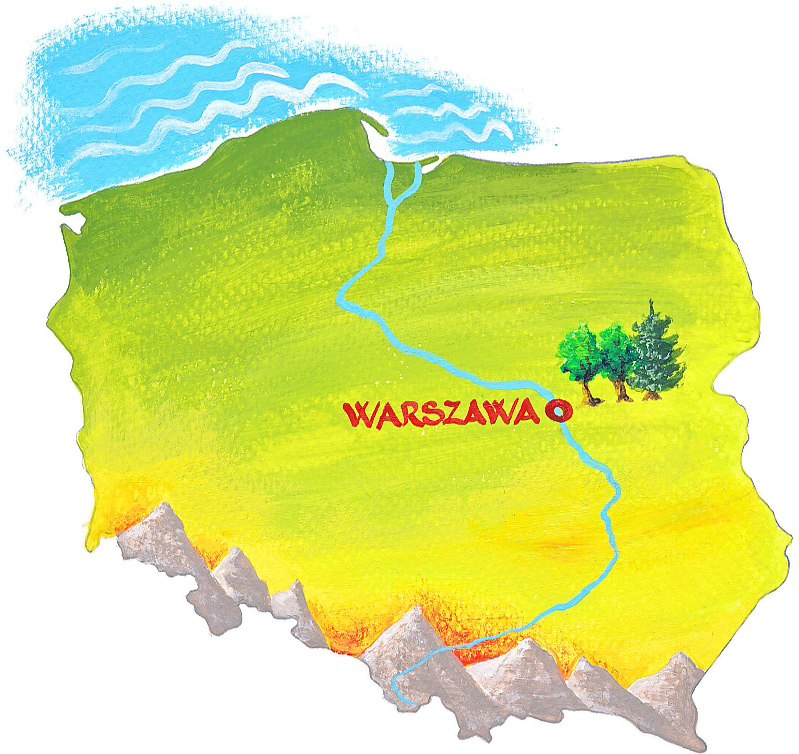 ,,Z biegiem Wisły – zajęcia matematyczne”Zapamiętaj, że Wisła wypływa z gór- a dokładnie spod Baraniej Góry , przepływa przez całą Polskę i  wpada do  morza. Ono nazywa się Morze Bałtyckie.                               A teraz wsiadaj do łódki ( siad skrzyżny) …… i odpływamy ( ruchy ramion naśladujące wiosłowanie). Ciekawe dokąd dopłyniemy ????Zadanie A.Policz szczyty górskie, które widzisz na mapie Polski. Ile ich jest? . Pokaż tyle samo palców.Zadanie B.Jesteśmy w górach, dopłynęliśmy  do Ustronia…. widzę pasące się tam owieczki, które noszą na szyi rozpoznawcze znaczki z figurami geometrycznymi. Wykonaj zadanie: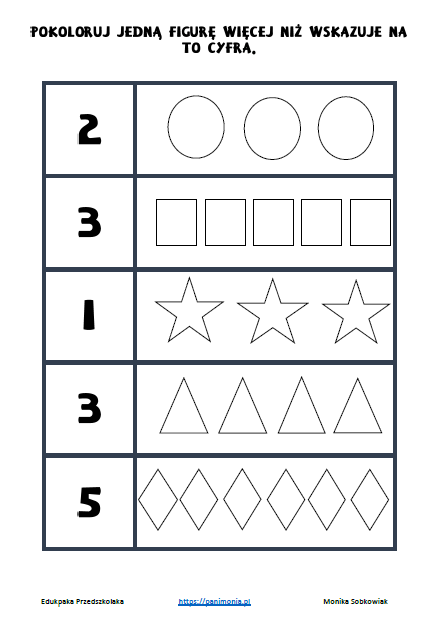 Zadanie C.Jesteśmy już w Krakowie ( proszę pokaż dziecku , gdzie leży to miasto)  i odwiedzimy sklep z zabawkami. Zobacz ile zabawek stoi na półkach, ciekawe, którą z nich chciałbyś/chciałabyś się pobawić.? ….a może smokiem wawelskim, który mieszkał w Smoczej  Jamie u podnóża wzgórza wawelskiego…hmmm, ciekawe   Wykonaj zadanie: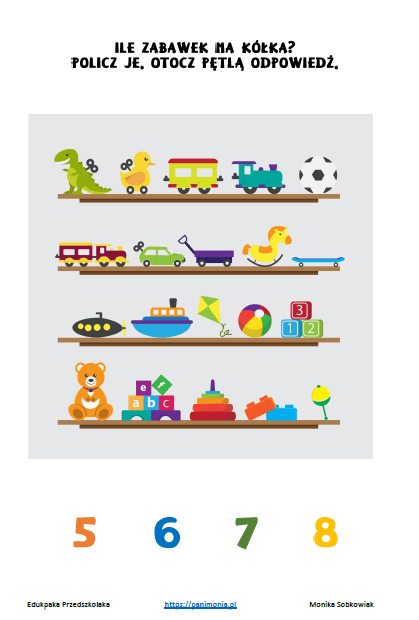 Zadanie D.Dopłynęliśmy do Warszawy , jest to stolica Polski.  ( pokazujemy na mapie) .W Warszawie znajduję się bardzo duży i bardzo piękny park, nazywa się Łazienki Królewskie , można w nim spacerować, odpoczywać i podziwiać piękne budowle, rzeźby i fontanny.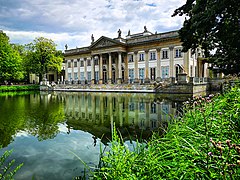 W parku pewna pani sprzedawała balony, dowiesz się ile ich miała , gdy wykonasz zadanie:Rysunek przedstawia 3 lecące strzały i 9 nieruchomych baloników. Gdy strzała trafi w balonik, ten pęka, a strzała leci dalej, skreśl pęknięte balony i policz ile zostało. Możesz zapisać odpowiednią cyfrą.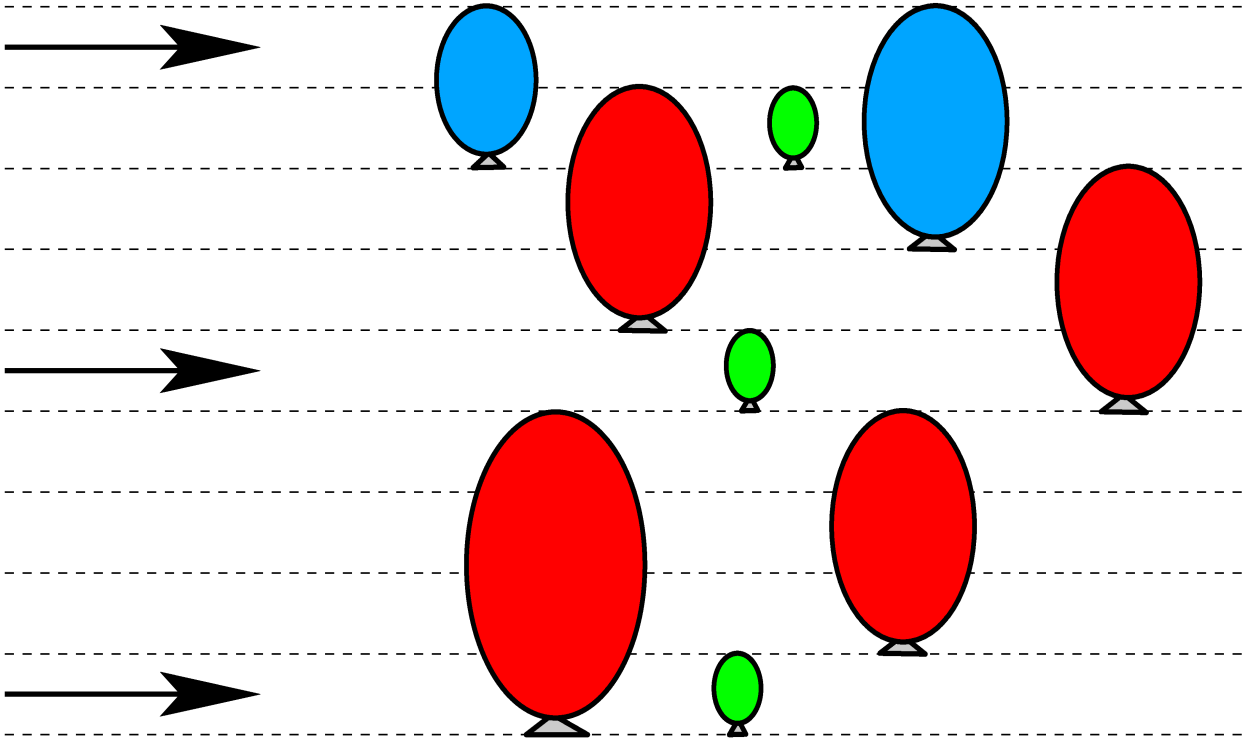 Zadanie E. Dotarłeś / aś do ostatniego celu podróży, a mianowicie do leżącego nad morzem miasta Gdańsk (pokazujemy na mapie).  Po morzu pływają statki. Jest ich 5 a   2  z nich odpłynęły.  Ile statków pozostało?…. itd.Zabawa ruchowa ,,Jadę, jadę..” – powtórzenie  Linka do zabawy:https://www.youtube.com/watch?v=tiATj2-cLvMDziękuję bardzo za  wspólną podróż. Zachęcam Cię do oglądania różnych  albumów lub książek, w których znajdują się zdjęcia miejsc odwiedzonych podczas dzisiejszych zajęć…..oraz wiele innych równie pięknych  możesz je zaznaczyć na mapie a mapę z ćwiczeniami  schować do teczki z pracami ,,Domowe przedszkole” PRACA W KSIĄŻCE str 46, 47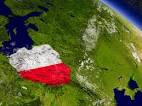 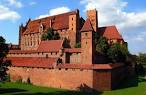  Więcej zdjęć  na stronie:https://serwisy.gazetaprawna.pl/turystyka/galerie/602843,duze-zdjecie,1,polskie-zabytki-na-liscie-unesco.htmlPozdrawiam serdecznie i dziękuję za dzisiejsze spotkanie.    p.Gosia